Лекция1. Повреждения и анормальные режимы.Повреждения – это аварийные режимы. Приводят к значительному повышению токов и глубокому понижению напряжения на шинах ПС и ЭС.Эти повышенные токи разрушают оборудование в месте повреждения и опасный нагрев проводов. Понижение U нарушает нормальную работу потребителей и устойчивость параллельной работы энергосистемы. Анормальные режимы не являются аварийными – они приводят к отклонению U, I и f от допустимых значений.При понижении U и f – опасность нарушения нормальной работы потребителей и устойчивости энергосистемы.Повышение U и I – к повреждению оборудования.Для уменьшения разрушений в месте повреждения и обеспечения нормальной работы потребителей и устойчивости системы необходимо быстрое отключение поврежденного участка, это делается РЗ.Виды повреждений;Трехфазное КЗ2-хфазное КЗ 2-хфазное КЗ на землю.Двойное КЗ на землю.1-фазное КЗ на землю.Симметричным является только 3-хфазное КЗ. Здесь все три фазы находятся в одинаковых условиях. Они составляют всего 5% от общего числа КЗ.  Остальные – несимметричны. 1-фазные КЗ на землю составляют 65%.Сети 6,10,20,35 кВ работают с изолированной нейтралью или заземлены через ДГР. Работа этой сети считается допустимой, если при 6,10,20,35 кВ ток в месте КЗ составляет не более 30,20,15,10А.К анормальным режимам относятся:- перегрузка оборудования,- повышение напряжения сверх допустимого значения,- качания, возникающие при нарушение синхронной работы генераторов ЭС,- асинхронный режим синхронного генератора без возбуждения(например, при отключении автомата гашения поля).Перегрузка – это сверхток, превышающий допустимый. При перегрузке происходит дополнительный нагрев оборудования, что приводит к ускоренному старению изоляции токоведущих частей.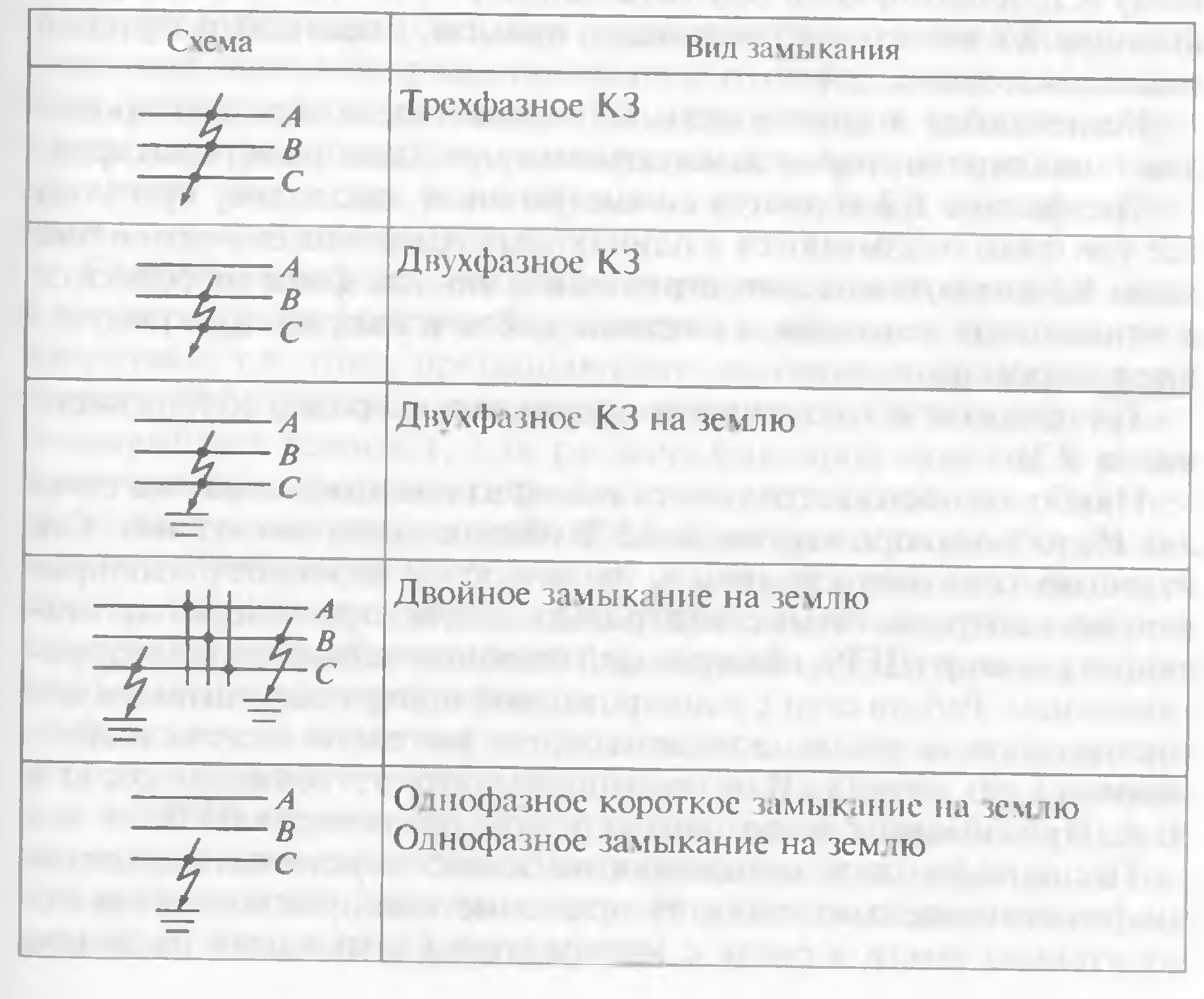 